Príbeh „Škrečok“1. Čítal/a si pozorne? Napíš alebo vyznač správnu odpoveď.Prečo Lukáško plakal?__________________________________Kto bol Mikinko?______________________Prečo škrečok Mikinko ušiel?______________________________Kde našiel Lukáško ráno Mikinka?_________________________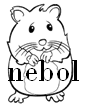 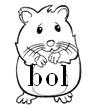 Bol Mikinko hladný? Čím bol Mikinko ovešaný?    vianočnými ozdobami      pavučinouKde bol škrečok Mikinko cez noc?  	za skriňou	    v šuplíku	2. Vyfarbuj a kresli podľa zadania:	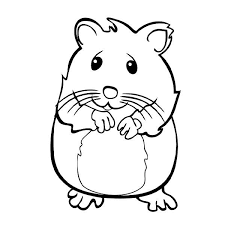 škrečok - hnedý bruško - žltélabky - oranžovéňufáčik - ružovývnútorné ušká - ružovéV labkách drží orech, vedľaškrečka je miska s vodou.